Stand for Freedom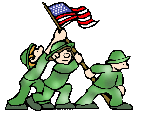 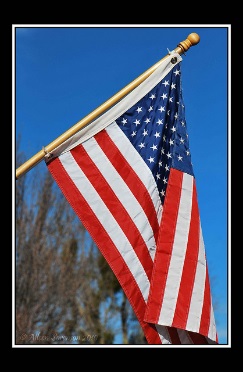 We stood for freedom just like youAnd loved the flag you cherish too.America, respect our dayEach veteran helped freedom stay.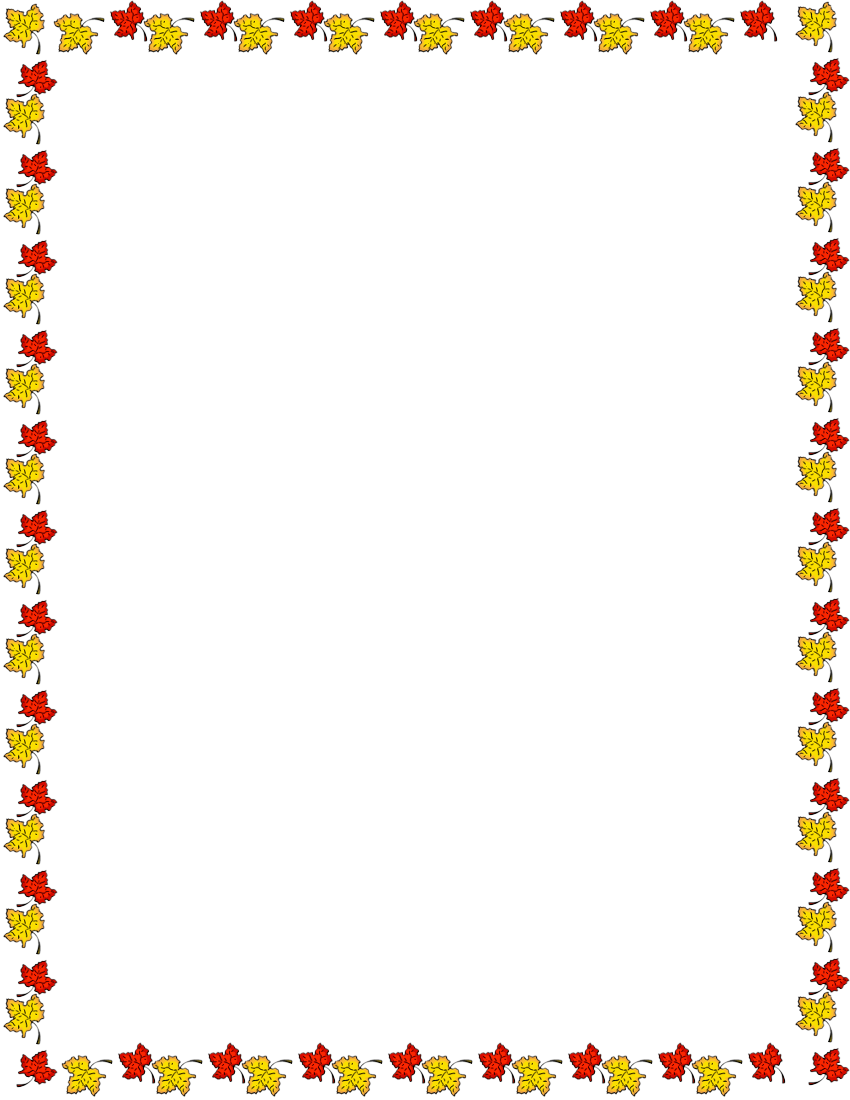 Why are veterans important to you?“Veterans are important to me because . . .”______________________________________________________________________________________________________________________________________________________________________________________________________________________________________________________________________________________________________________________________________________________________________________________________________________________________________________________________________________________________________